Publicado en Barcelona el 27/09/2012 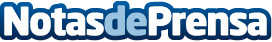 Un buen liderazgo provoca motivaciónSegún explica Carme Castro, coach y socia de Kainova, “asumir el rol de líder y ser un buen líder provoca que su equipo crea y confíe en él y, en consecuencia, personas dispuestas a trabajar, motivadas, produciéndose una cohesión de equipo que le permitirá enfrentarse a situaciones de crisis con más posibilidades de superarlas”.Datos de contacto:KainovaNota de prensa publicada en: https://www.notasdeprensa.es/un-buen-liderazgo-provoca-motivacion Categorias: http://www.notasdeprensa.es